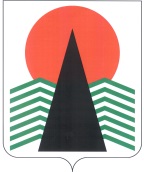 АДМИНИСТРАЦИЯ  НЕФТЕЮГАНСКОГО  РАЙОНАпостановлениег.НефтеюганскО создании Координационного совета муниципального образования Нефтеюганский район по реализации социальной политики в отношении граждан старшего поколения и ветеранов	В соответствии с постановлением Правительства Ханты-Мансийского автономного округа - Югры от 17.04.2006 № 80-п «О Координационном совете 
при Правительстве Ханты-Мансийского автономного округа - Югры по реализации социальной политики в отношении граждан старшего поколения и ветеранов», 
в целях обеспечения межведомственного взаимодействия и координации деятельности по реализации на территории Нефтеюганского района государственной социальной политики в интересах граждан старшего поколения и ветеранов, повышения качества их жизни и создания условий для полноценного участия в жизни общества,  п о с т а н о в л я ю:Создать Координационный совет муниципального образования Нефтеюганский район по реализации социальной политики в отношении граждан старшего поколения и ветеранов.Утвердить:Положение о Координационном совете муниципального образования Нефтеюганский район по реализации социальной политики в отношении граждан старшего поколения и ветеранов согласно приложению № 1.Состав Координационного совета муниципального образования Нефтеюганский район по реализации социальной политики в отношении граждан старшего поколения и ветеранов согласно приложению № 2.Настоящее постановление подлежит размещению на официальном сайте органов местного самоуправления Нефтеюганского района.Контроль за выполнением постановления возложить на заместителя главы Нефтеюганского района В.Г.Михалева.Глава района 					 		Г.В.ЛапковскаяПриложение № 1к постановлению администрации Нефтеюганского районаот 08.09.2017 № 1564-паПОЛОЖЕНИЕ о координационном совете муниципального образования Нефтеюганский район по реализации социальной политики в отношении граждан старшего поколения и ветеранов (далее – Положение)Общие положенияКоординационный совет муниципального образования Нефтеюганский район по реализации социальной политики в отношении граждан старшего поколения и ветеранов (далее – Координационный совет) является координационным органом 
по рассмотрению вопросов и разработке предложений в области формирования 
и реализации государственной социальной политики в интересах граждан старшего поколения и ветеранов в Нефтеюганском районе.В своей деятельности Координационный совет руководствуется федеральным законодательством, законодательством Ханты-Мансийского автономного округа - Югры, нормативными правовыми актами Российской Федерации и настоящим Положением.Координационный совет является коллегиальным органом по решению проблем граждан старшего поколения и ветеранов в Нефтеюганском районе.Организация работы Координационного советаСостав Координационного совета утверждается постановлением администрации Нефтеюганского района.Состав Координационного совета может изменяться в установленном порядке.Члены Координационного совета участвуют в его работе на общественных началах.Заседания Координационного совета проводятся не реже одного раза 
в квартал. Заседание Координационного совета правомочно, если на нем присутствует более двух третей его состава. Решения Координационного совета принимаются большинством голосов. При равенстве голосов решающим является голос председателя. Решения Координационного совета имеют рекомендательный характер 
и оформляются протоколом, который подписывается председателем.Протоколы Координационного совета размещаются на официальном сайте органов местного самоуправления Нефтеюганского района.Координационный совет осуществляет свою деятельность в соответствии с планами, утверждёнными председателем Координационного совета.Для подготовки материалов к заседаниям, проведения экспертных 
и аналитических работ Координационный совет может создавать рабочие группы 
с участием квалифицированных специалистов.На заседания Координационного совета могут быть приглашены руководители или представители учреждений и предприятий, осуществляющих деятельность на территории Нефтеюганского района. Секретарь Координационного совета организует подготовку заседаний Координационного совета, ведёт документацию, извещает членов Координационного совета и приглашённых на его заседания лиц о повестке дня, рассылает проекты документов, подлежащих обсуждению.Основные задачи Координационного советаОсновными задачами Координационного совета являются:Взаимодействие органов местного самоуправления муниципального образования Нефтеюганский район с организациями и учреждениями, осуществляющими деятельность в Нефтеюганском районе, координацию 
их деятельности по решению проблем граждан старшего поколения и ветеранов.Подготовка предложений для эффективной реализации основных направлений государственной социальной политики в интересах граждан старшего поколения и ветеранов на территории Нефтеюганского района.Рассмотрение методических и организационных вопросов, связанных 
с повышением социального статуса, уровня и качества жизни граждан старшего поколения и ветеранов.Рассмотрение вопросов, связанных с совершенствованием экономического механизма обеспечения прав и интересов граждан старшего поколения и ветеранов.Подготовка предложений по совершенствованию нормативного регулирования в целях обеспечения прав, посильной занятости, досуга, укрепления здоровья граждан старшего поколения и ветеранов, их полноценного участия в жизни общества.Осуществление анализа исполнения на территории Нефтеюганского района нормативных правовых актов, плана мероприятий Координационного совета, направленных на реализацию социальной политики в отношении граждан старшего поколения и ветеранов.Содействие своевременному межведомственному информированию 
по проблемам граждан старшего поколения и ветеранов в Нефтеюганском районе.Права Координационного совета.	Для осуществления возложенных задач Координационный совет вправе:Запрашивать в установленном порядке необходимую информацию 
от организаций, предприятий, учреждений, осуществляющих свою деятельность 
на территории Нефтеюганского района в социальной сфере, по вопросам, рассматриваемым на заседаниях Координационного совета.Привлекать к участию и заслушивать на своих заседаниях представителей органов местного самоуправления, а также организаций, предприятий, учреждений, осуществляющих свою деятельность на территории Нефтеюганского района.Вносить предложения в органы исполнительной власти Ханты-Мансийского автономного округа - Югры, органы местного самоуправления, 
по вопросам реализации задач Координационного совета.Приложение № 2к постановлению администрации Нефтеюганского районаот 08.09.2017 № 1564-паСОСТАВКоординационного совета муниципального образования Нефтеюганский район 
по реализации социальной политики в отношении граждан старшего поколения и ветерановПредседатель Координационного совета – заместитель главы Нефтеюганского района, курирующий вопросы социальной сферысекретарь Координационного совета – заместитель директора департамента культуры и спорта Нефтеюганского района.Члены Координационного совета:советник главы Нефтеюганского района (по согласованию)директор департамента культуры и спорта Нефтеюганского района начальник управления по связям с общественностью администрации Нефтеюганского района начальник отдела социально-трудовых отношений администрации Нефтеюганского районаглавный врач бюджетного учреждения Ханты-Мансийского автономного округа -  Югры «Нефтеюганская районная больница» (по согласованию) начальник управления социальной защиты населения по г.Нефтеюганску 
и Нефтеюганскому району (по согласованию)директор учреждения социального обслуживания Ханты-Мансийского  автономного округа - Югры «Комплексный центр социального обслуживания» 
(по согласованию)директор казённого учреждения Ханты-Мансийского автономного округа - Югры «Нефтеюганский центр занятости населения» (по согласованию)председатель общественной организации ветеранов войны (пенсионеров), труда, вооружённых сил и правоохранительных органов Нефтеюганского района председатель общественной организации ветеранов войны (пенсионеров), труда, вооружённых сил и правоохранительных органов гп.Пойковский 
(по согласованию).08.09.2017№ 1564-па№ 1564-па